LV- Kleines Feuerwerk: Verbrennung von verschiedenen MetallpulvernHinweise:		Zinn- und Kupferpulver sind ohne Einschränkungen erlaubt; andere Metallpulver ab Jahrgangsstufe 5Materialien: 		Gasbrenner, Metallpulver, Spatel, feuerfeste Unterlage, Stativ, Stativklemme, MuffeChemikalien:		verschiedene Metallpulver (Magnesium-, Zink-, Eisen-, Zinn- und Kupferpulver)Durchführung: 			Der Gasbrenner wird waagereicht mit der Stativklemme am Stativ eingespannt und angezündet. Ein Spatel eines Metallpulvers wird vorsichtig von oben in die Flamme gestreut. Beobachtung:			Abhängig vom verwendeten Metallpulver ist ein starker Funkenflug und Leuchterscheinung zu beobachten. Die Heftigkeit der Reaktion und die Leuchterscheinungen nehmen vom Magnesium- bis zum Kupferpulver ab. Das Magnesiumpulver verbrennt mit einer hellen, weißen Flamme. Das Eisenpulver verbrennt mit einer rot-orangenen Flamme, während die Flamme beim Kupferpulver grünlich aufleuchtet. 		Achtung! Bei der Verbrennung des Magnesiumpulvers nicht direkt in die Flamme schauen. Den SuS einen Ort neben der Verbrennung nennen, den sie anschauen sollen.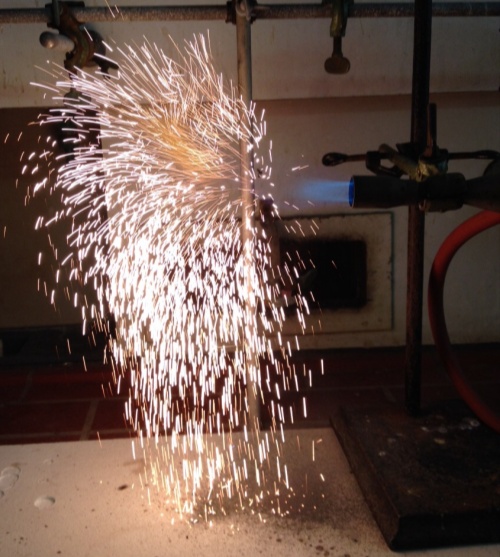 Abbildung : Die Verbrennung von Eisenpulver.Deutung:			Die Metallpulver reagieren bei Kontakt mit der Gasbrennerflamme und dem Luftsauerstoff zu dem entsprechenden Metalloxid. Die Sauerstoffaffinität der einzelnen Metalle ist unterschiedlich hoch und bedingt die Heftigkeit der exothermen Reaktion. Die Heftigkeit nimmt vom Magnesium- bis zum Kupferpulver ab.			Die Wortgleichung lautet: Metall + Sauerstoff  Metalloxid			Die allgemeine Reaktionsgleichung lautet: 2 Me(s) + O2(g)  2 MeO(s)			Es finden folgende Reaktionen statt:			2 Mg(s) + O2(g)  2 MgO(s)			2 Zn(s) + O2(g)  2 ZnO(s)			2 Fe(s) + O2(g)  2 FeO(s)			2 Sn(s) + O2(g)  2 SnO(s)			2 Cu(s) + O2(g)  2 CuO(s)Entsorgung:			Die Metalloxide werden im Feststoffabfall entsorgt. Die Arbeitsoberfläche wird gereinigt.Literatur: 	Vgl.  D. Wiechoczek, http://www.chemieunterricht.de/dc2/haus/v187.htm, 12.07.2010 (letzer Aufruf am 04.08.2015 um 21.06 Uhr).GefahrenstoffeGefahrenstoffeGefahrenstoffeGefahrenstoffeGefahrenstoffeGefahrenstoffeGefahrenstoffeGefahrenstoffeGefahrenstoffeMagnesiumpulverMagnesiumpulverMagnesiumpulverH: 250+260H: 250+260H: 250+260P: 210, 370+378, 402+404P: 210, 370+378, 402+404P: 210, 370+378, 402+404ZinkpulverZinkpulverZinkpulverH: 250, 260, 410H: 250, 260, 410H: 250, 260, 410P: 222, 223, 231+232, 273, 370+378, 422P: 222, 223, 231+232, 273, 370+378, 422P: 222, 223, 231+232, 273, 370+378, 422EisenpulverEisenpulverEisenpulverH: 228H: 228H: 228P: 370+378P: 370+378P: 370+378ZinnpulverZinnpulverZinnpulver------KupferpulverKupferpulverKupferpulverH: 228, 410H: 228, 410H: 228, 410P: 210, 273, 501P: 210, 273, 501P: 210, 273, 501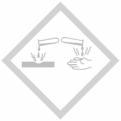 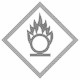 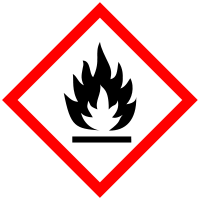 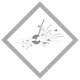 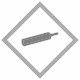 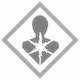 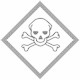 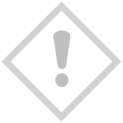 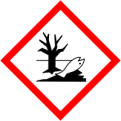 